.Start 16 count from heavy music (00.32)Section 1  : Cross point , side touch, R coaster, Close L to R Chest pump, Toe switch R, L sideSection 2  : Skate L  R  (twice), R Hand Brush over L Shoulder,  L Hand Brush over R Shoulder** Wall 8 : Restart  after 16 count **Section 3  : Step R to R, Pop R knee in, Shake R hip, Step R down(Move both arms to the side upward while doing count 5 & 6 & 7 & 8)Section 4  : Step L to L, Behind side cross, Step L & Drag R 1/4 turn R, Press on L** Wall 3 & 6 : Restart  after 32 count ** on count 7 – 8 : Step L to L, Touch R next to LSection 5  : Press forward L Hold, R Hold, Walk L, R, L Kick ball changeSection 6  :  Step L forward, Step 1/2 turn R forward, L rock cross, R rock cross, Chest rollRestart  1 :  Wall 3 – after 32 count  (6 o’clock)Restart  2 :  Wall 6 – after 32 count  (12 o’clock)Restart  3 :  Wall 8 – after 16 count  (9 o’clock)Contact - Email : jaszdanze@gmail.comParty Hoppin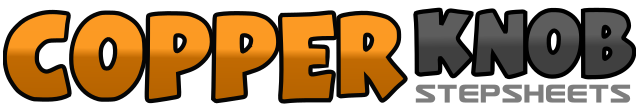 .......Count:48Wall:4Level:Intermediate.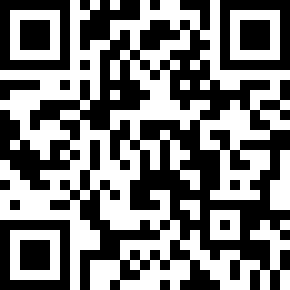 Choreographer:Jaszmine Tan (MY) - February 2014Jaszmine Tan (MY) - February 2014Jaszmine Tan (MY) - February 2014Jaszmine Tan (MY) - February 2014Jaszmine Tan (MY) - February 2014.Music:Just Got Paid - *NSYNC : (4:05)Just Got Paid - *NSYNC : (4:05)Just Got Paid - *NSYNC : (4:05)Just Got Paid - *NSYNC : (4:05)Just Got Paid - *NSYNC : (4:05)........1 – 2Point R across left (R arm on top L arm in front of chest), touch R to R  (open L arm to L upward, R arm to R downward) [Body slant to R]3 & 4Step R behind, step L next to R, step R forward (diagonal facing 1 o’clock)5 – 6Close L next to R with chest pump twice7 & 8Point R to R (facing 12 o’clock) R hand point up, close R to L, point L to L bring both hands down1 – 4Skate L  to L, skate R to R, skate L to L, skate R to R (moving forward)5 – 6Brush R hand outward over L shoulder with L hip bump (twice)7 – 8Brush L hand outward over R shoulder with R hip bump (twice)1 – 2Big step R to R, (hand apart  to the side) Hold3 – 4Pop R knee inward, Hold (Hands down)5 & 6 &Shake R hip up, down, up, down7 & 8Shake R hip up, down, step down on R1, 2 & 3Step L to L, step R behind L, step L to L, cross R over L4, 5 & 6Step L to L, step R behind L, step L to L, cross R over L7 – 8Step L to L ,  drag R next to L with 1/4 turn R, press on L with bended knee weight on R  (3 o’clock)1 – 2Press L forward, Hold  (Puppet walk – R hand in front Body bent forward)3 – 4Press R forward, Hold (Puppet walk – L hand in front Body bent forward )5 – 6Walk forward L, R7 & 8Kick L forward, step on ball of L in place, step R next to L (3 o’clock)1 – 2Step L forward, step 1/2 turn R forward  (9 o’clock)3 & 4Cross rock L over R,  recover on R, step L to L5 & 6Cross rock R over L, recober on L, step R to R7 – 8Chest roll (up to down)  (9 o’clock)  [Alternative shoulder pop L, R]